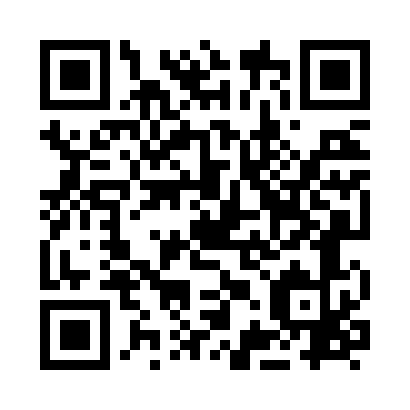 Prayer times for Aghanloo, UKWed 1 May 2024 - Fri 31 May 2024High Latitude Method: Angle Based RulePrayer Calculation Method: Islamic Society of North AmericaAsar Calculation Method: HanafiPrayer times provided by https://www.salahtimes.comDateDayFajrSunriseDhuhrAsrMaghribIsha1Wed3:365:461:256:369:0411:152Thu3:355:441:256:379:0611:163Fri3:345:421:256:399:0811:174Sat3:325:401:246:409:1011:185Sun3:315:381:246:419:1211:186Mon3:305:361:246:429:1411:197Tue3:295:341:246:439:1611:208Wed3:285:321:246:449:1811:219Thu3:275:301:246:459:2011:2210Fri3:265:281:246:469:2111:2311Sat3:255:261:246:479:2311:2412Sun3:245:241:246:499:2511:2513Mon3:235:221:246:509:2711:2614Tue3:225:201:246:519:2911:2715Wed3:225:191:246:529:3011:2716Thu3:215:171:246:539:3211:2817Fri3:205:151:246:549:3411:2918Sat3:195:141:246:559:3611:3019Sun3:185:121:246:569:3711:3120Mon3:185:101:246:579:3911:3221Tue3:175:091:246:579:4111:3322Wed3:165:071:246:589:4211:3423Thu3:155:061:256:599:4411:3424Fri3:155:051:257:009:4511:3525Sat3:145:031:257:019:4711:3626Sun3:145:021:257:029:4811:3727Mon3:135:011:257:039:5011:3828Tue3:124:591:257:049:5111:3829Wed3:124:581:257:049:5311:3930Thu3:114:571:257:059:5411:4031Fri3:114:561:267:069:5511:41